National Park ServiceU.S. Department of the InteriorAmphibians of the Swamp...Amphibians are animals that live a portion of their life in water. Some, like sirens, live their entire life in water. While the word “moist” may carry a negative connotation to some humans, most frogs and toads rely on keeping their skin moist to survive.Drums in the NightStart a walk in the swamp at dusk and imagine listening to a symphony orchestra commence a soft prelude with the timpani drums beating with every step. As the sunlight dims, the music crescendos transitioning into the swamp’s own symphony of croaking. Seemingly on cue, males searching for a mate call out for females, veiled from predators in the darkness. Females hear the male serenades with their tympanum, the frog or toad’s outer ear located behind the eye. Amphibians use this tympanum, an ancient word in Greek meaning drum, because it resembles a piece of cloth stretched over a drum.Big Cypress National Preserve FloridaBig Cypress Amphibians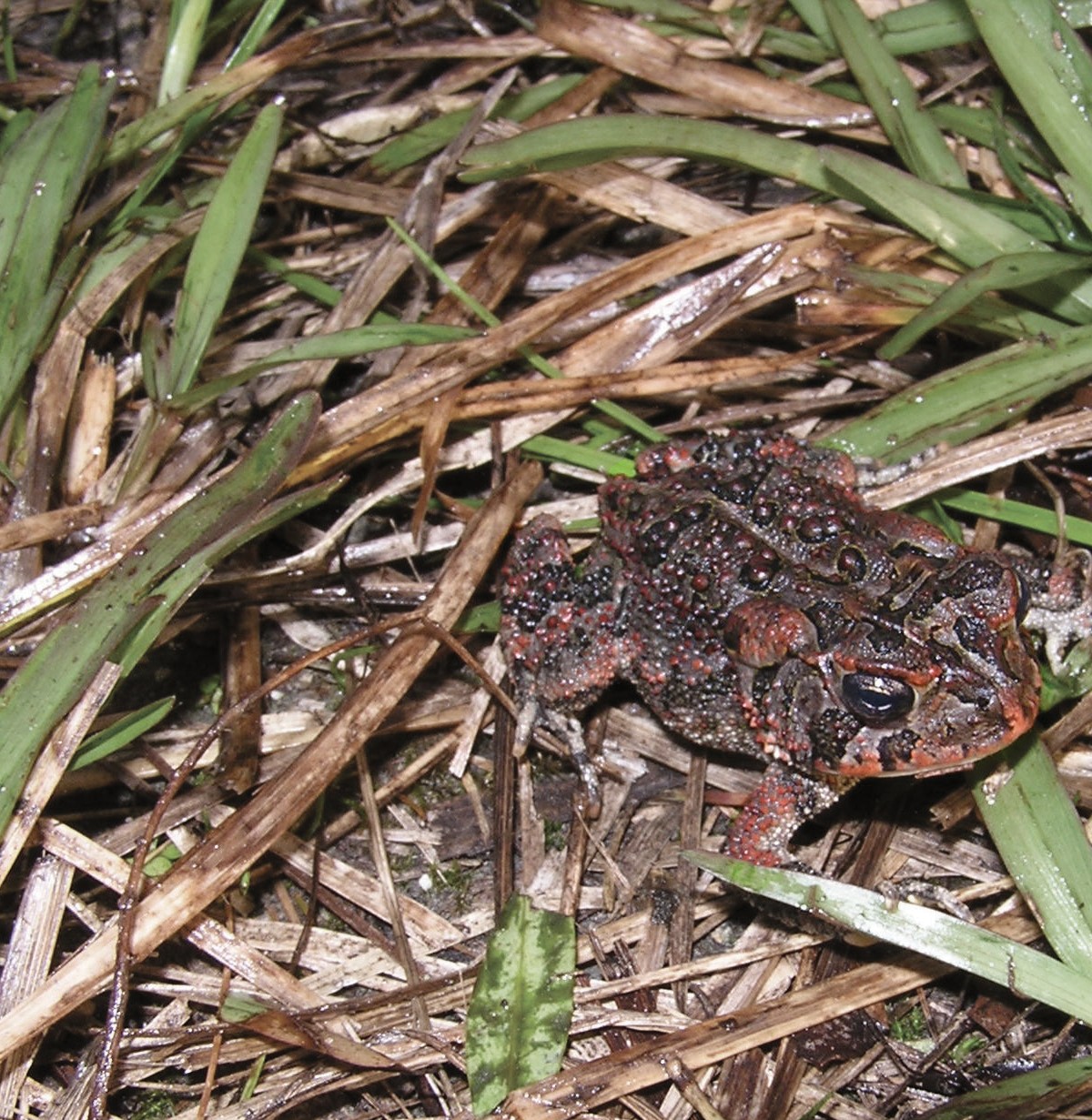 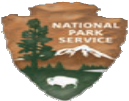 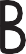 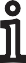 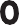 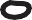 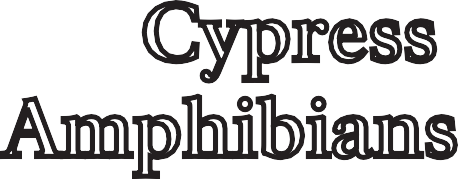 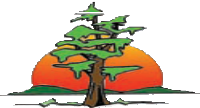 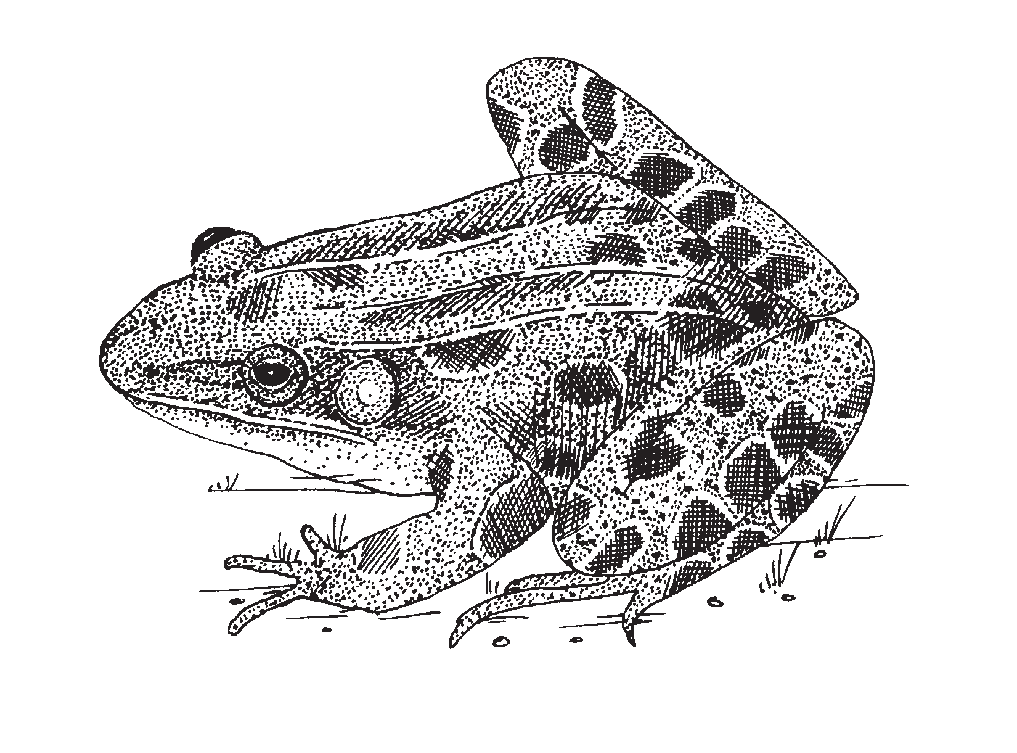 TympanumThe tympanum of this Southern leopard frog is identified here. The Southern leopard frog can be distinguished because it has a yellow spot in the center of its tympanum.Narrow-mouthed ToadsScientific NameTop to bottom: Eastern narrow-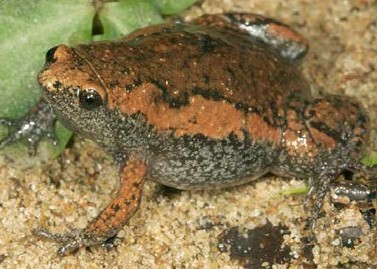 	Eastern narrow-mouthed toad	Gastrophryne carolinensisToads	Giant, marine, or cane toad*	Bufo marinus	Oak toad	Bufo quercicus	Southern toad	Bufo terrestrisTreefrogs & Chorus Frogs	Barking treefrog	Hyla gratiosa	Cuban treefrog*	Osteopilus septentrionalis	Florida cricket frog	Acris gryllus dorsalis	Green treefrog	Hyla cinerea	Greenhouse frog	Eleutherodactylus planirostris	Little grass frog	Pseudacris ocularis	Southern chorus frog	Pseudacris nigrita	Squirrel treefrog	Hyla squirellaTrue Frogs	Pig frog	Rana grylio	Southern leopard frog	Rana sphenocephalamouthed toad; Southern leopard frog, one of the larger frogs of the swamp–only the pig frog is larger; barking treefrog.NPS/TODD PIERSONAmphibians tend to be highly sensitive to environmental changes, for that reason scientists often use them to determine the overall health of an area.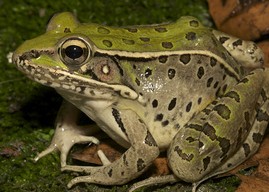 Aquatic Salamanders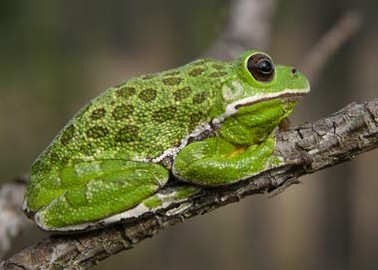 	Everglades dwarf siren	Pseudobranchus axanthus belli	Greater siren	Siren lacertina	Two-toed amphiuma	Amphiuma meansNewts	Peninsula newt	Notophthalmus viridescens piaropicola* = invasive speciesLeft: Cuban treefrog, an introduced species that has spread rapidly in Florida. These frogs disrupt the ecosystem because they eat smaller native tree frogs. The native green treefrog (right) can change to brown coloring, thereby confusing identification.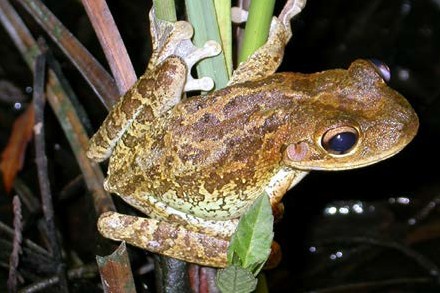 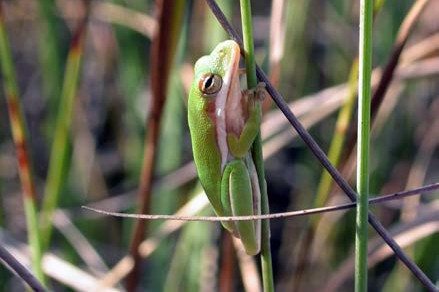 However, the Cuban treefrog has extra large toe pads and much wartier skin than natives. It also has a skin fold starting from the eye towards the tympanum.NPS/Hardin Waddle, PhDAmphibian Checklist_FINAL.indd on HQ shareall, interp publications, 2,000 printed, 10/2011, stored at Oasis and WC